Georgia Swimming will increase opportunity, recognition, and growth in competitive swimming. We believe that swimming provides life-changing experiences for young people. 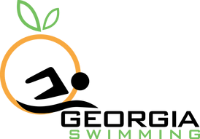  2022 Georgia Age Group State Long Course ChampionshipsJuly 14th-17th, 2022Order of EventsThursday, July 14th, 2022Session 1: Timed Final			Warm-ups: 3:00PM				Start: 4:00PMNote 1: events will be deck seeded after positive check-in (see “Check-In”). All heats will be swum in the same course, fastest to slowest, alternating (1 heat of event #1, 1 heat of event #2, 1 heat of event #3, 1 heat of event #4, etc.)Friday, July 15th, 2022Session 2: Preliminary Heats		 Warm-ups: 7:30AM			           Start: 9:00AM	            Session 3: 10&U Timed Finals/JOs	   Warm-ups: 1:00PM				Start: 2:00PM  Session 4: Finals			Warm-ups: 5:00PM			           Start: 6:00PMSaturday, July 16th, 2022   Session 5: Preliminary Heats		Warm-ups: 7:30AM		         Start: 9:00AM      Session 6: 10&U Timed Finals/JOs		Warm-ups: 1:00PM		        Start: 2:00PM        Session 7: Finals			Warm-ups: 5:00PM			       Start: 6:00PMSunday, July 17th, 2022Session 8: Preliminary Heats		Warm-ups: 7:30AM			          Start: 9:00AM      Session 9: 10&U Timed Finals/JOs		Warm-ups: 1:00PM		          Start: 2:00PM     Session 10: Finals			Warm-ups: 4:30PM			         Start: 5:30PMNote 2: events will be deck seeded after positive check-in (see “Check-In”). All heats will be contested during prelims, except the fastest checked-in heat in each gender, which will be contested during finals. Note 3: all heats to be contested during prelims.Note 4: events will be deck seeded after positive check-in (see “Check-In”). All heats will be contested during prelims, except the fastest checked-in heat in each gender for each age group, which will be contested during finals. During Prelims, event will be swum at the end of the session in event order. During Finals, events will be swum at the beginning of the session, 11-12s first then 13-14s.Note 5: events will be deck seeded after positive check-in (see “Check-In”). Events will swim in regular order, slow to fast.Note 6: all 400 Relays will be seeded after positive check-in (see “Check-In”). All heats will swim in PRELIMS.Note 7: events will be deck seeded after positive check-in (see “Check-In”). All heats will be contested during prelims, except the fastest checked-in heat in each gender, which will be contested during finals. During Prelims all heats will be contest at the end of the session; during Finals, events will be swum at the beginning of the session.Note 8: events will be deck seeded after positive check-in (see “Check-In”). All heats will be contested during prelims, except the fastest checked-in heat in each gender, which will be contested during finals. During Prelims, all heats will be contest at the end of the session; During Finals heat will be swam following the 11-12 100 Back.* Breaks before and after relays will be 3min minimum and meet re-start time shall be announced at the start of the break.2021-2022 14U State Championships Qualifying TimesGEORGIA SWIMMING 2022 “JO” QUALIFYING TIMES*All JO events will be swum in the afternoon session in the same day/order as the State Champs** Meet management might choose to limit ALL events 200 and up to the fastest 3 heats in each event **2022 Age Group State LCM ChampionshipsJuly 14th-17th, 2022Team Name 								Team abbreviation 		_____Team Address 												City 								State 		 	Zip 			Head Coach 													Phone 				Home 					E-mail 				For entry problems call or e-mail 										All coaches from your team present at the meet, must be listedCoach 		2. Coach 	Coach 		4. Coach 	       5. Coach 		6. Coach 	Submit one check payable to: Dynamo Swim ClubEntries must be received on or before July 7, 2021. Mail entries to:  Dynamo Parent Swim ClubAge Group State Meet Entries WAIVER, ACKNOWLEDGMENT AND LIABILITY RELEASEI, the undersigned coach, or team representative, verify that all swimmers and coaches listed on the enclosed entry are registered with USA Swimming.I acknowledge that I am familiar with the safety rules of USA Swimming and Georgia Swimming regarding warm-up procedures and that I shall be responsible for the compliance of my swimmers with those rules during this meet. In granting this sanction it is understood and agreed that USA Swimming, Georgia LCS, and Dynamo Parent Swim Club shall be free and harmless from any liabilities or claims for damages arising by reason of injuries to anyone during the conduct of the event.I have reviewed RULE 302.4 FALSE REGISTRATION and understand that if a swimmer who is not properly registered with USA Swimming competes in a sanctioned competition, Georgia Swimming Inc. may impose a fine of up to $100.00 per event against the individual, member coach or member club submitting the entry.Signature/Title___________________________________________	Date_____________________COVID 19:An inherent risk of exposure to COVID-19 exists in any public place where people are present. COVID-19 is an extremely contagious disease that can lead to severe illness and death. According to the Centers for Disease Control and Prevention, senior citizens and individuals with underlying medical conditions are especially vulnerable. USA Swimming, Inc., cannot prevent you (or your child(ren)) from becoming exposed to, contracting, or spreading COVID-19 while participating in USA Swimming sanctioned events. It is not possible to prevent against the presence of the disease. Therefore, if you choose to participate in a USA Swimming sanctioned event, you may be exposing yourself to and/or increasing your risk of contracting or spreading COVID-19. BY ATTENDING OR PARTICIPATING IN THIS COMPETITION, YOU VOLUNTARILY ASSUME ALL RISKS ASSOCIATED WITH EXPOSURE TO COVID-19 AND FOREVER RELEASE AND HOLD HARMLESS USA SWIMMING AND [THE LSC] AND EACH OF THEIR OFFICERS, DIRECTORS, AGENTS, EMPLOYEES OR OTHER REPRESENTATIVES FROM ANY LIABILITY OR CLAIMS INCLUDING FOR PERSONAL INJURIES, DEATH, DISEASE OR PROPERTY LOSSES, OR ANY OTHER LOSS, INCLUDING BUT NOT LIMITED TO CLAIMS OF NEGLIGENCE AND GIVE UP ANY CLAIMS YOU MAY HAVE TO SEEK DAMAGES, WHETHER KNOWN OR UNKNOWN, FORESEEN OR UNFORESEEN, IN CONNECTION THEREWITH. This statement shall also be included in heat sheetsHOST:Dynamo Swim Club - DYNASANCTION:ATTESTATION:Held under the sanction of USA Swimming, issued by Georgia Swimming Inc., Sanction #: GA22-082 (R1)Time Trial Sanction #: GA22-083/STTArticle 202.4.3: Granted sanctions are non-transferrable to other organizations or clubs. Any such transferred sanction shall be void and the Sanction Committee shall deny any further sanctions to the organization or club violating this provision.In applying for this sanctioned event, the Dynamo Parent Swim Club agrees to comply and to enforce all health and safety mandates and guidelines of USA Swimming, Georgia LSC, the State of Georgia, and local jurisdiction.MAAPP:Minor Athlete Abuse Prevention PolicyA USA Swimming club that hosts a sanctioned USA Swimming swim meet indicates acknowledgement of USA Swimming’s Minor Athlete Abuse Prevention Policy (“MAAPP”). All USA Swimming members including athletes 18 and older and adults who interact with minor athletes at swim meets are expected to comply with the MAAPP policy.All chaperones, team managers, adult swimmers, meet directors, officials, and non-member parents and meet volunteers are expected to understand and comply with MAAPP. As the host club, you are responsible for ensuring that these individuals know about and comply with MAAPP.ELIGIBILITY FOR TIME RECOGNITION TO THE SWIMS DATABASETimes achieved by an athlete member at a sanctioned competition who is 18 years of age (+30-day grace period) who have not completed the Athlete Protection Training OR (whose APT training had expired) by the date of the swim, WILL NOT be uploaded to the SWIMS database.LIABILITY:In granting this sanction it is understood and agreed that USA Swimming, Inc., Georgia Swimming, Inc., and Dynamo Parent Swim Club., shall be free and held harmless from any liabilities or claims for damages or illnesses arising by reason of injuries to anyone during the conduct of the event.REPORT DISCRIMINATION:D, E, & I = Reference / Informational Section The Georgia LSC believes that there is no place for discrimination in the sport of swimming. If you believe you are the victim of discrimination, you are encouraged to report the incident to USA-Swimming’s Associate Counsel & Director of Safe Sport, Abigail Howard (ahoward@usaswimming.org or 719-866-3529). Please provide a complete description of the incident as well as a way to contact you and/or other parties involved.For more information refer to gaswimming.org/diversityGaswim.org Georgia Swimming LSC: D, E, & I (teamunify.com)All swimmer(s) with disabilities must meet the lsc-parallel-standards.pdf (usaswimming.org) in every event they wish to participate in the meet. Coaches with swimmer(s) with disabilities competing must notify the Meet Referee prior to the meet.The Meet Referee may elect to have these athlete’s swim the 50’s during the 100 able-body 100 events, 100’s during the 200 events, and 200’s during the 400/500 events, based on entry times.MEET DIRECTOR:Sydney Pepper- sydney@dynamoswimclub.comMEET REFEREE: Ed Saltzman   swimsalt@bellsouth.netADMIN REFEREE:Eric B. Pingel epingel.usaswimming@gmail.comSTARTER:Martin ChenSTROKE AND TURN:Clarice WasmuthADMIN OFFICIAL:Cheryl Loprinzo – cheryl.loprinzo@comcast.netFACILITY: Georgia Tech McAuley Aquatic Center750 Ferst Drive NW Atlanta, GA 30332404-385-7529This facilities competition pool is a 10 lane, 50 Meter pool with Colorado timing and scoreboard. The competition course has been certified in accordance with 104.2.2C(4). The certification is on file with USA Swimming, Inc., and Georgia Swimming, Inc. The pool depth at the start end equals 9 feet and turn end depth equals 9 feet. 8 warm-up lanes will be available. SCHEDULE:MEET FORMAT:10 & Under All events will be conducted as timed finals. All 400 Free events will be deck-seeded after positive check-in (see “Check-in). All heats of all races, except for 50s, will be started at the diving well end of the pool. All heats of all 50s will be started at the scoreboard end of the pool. 11-14 All events will be conducted as prelim/finals, except for the 11-12 200s of stroke (back, breast and fly), and all 400 free, 400IM, and 800/1500 free, which will be contested as timed finals according to procedures described below. • 11-12 200 Breast, 200 Back and 200 Fly: will be contested as timed finals. All heats will be contested during prelims, except the fastest heat in each gender, which will swim during finals. The 11-12s of stroke will be seeded after positive check-in (see “Check-in”). • 400 Free: will be deck-seeded after positive check-in; all heats will be contested during prelims, fastest to slowest, except the fastest checked-in heat in each gender/age group, which will be contested during finals. Meet Ref, Manager and GA Age Group Chair reserve the right to swim this event 2 swimmers per lane after a review of entries. • 400 IM: will be deck-seeded after positive check-in; all heats will be contested during prelims, fastest to slowest, except the fastest checked-in heat in each gender/age group, which will be contested during finals. • 800/1500 Free: will be deck-seeded after positive check-in; all heats will be contested during the afternoon ‘session 1’. All heats will be swum in the same course, seeded fastest to slowest and alternating 1 heat of each event (event #1 heat 1, event #2 heat 1, event #3 heat 1, event #4 heat 1, event #1 heat 2, etc.). Heats might be combined at the discretion of the meet referee and meet manager. Meet Ref, Manager and GA Age Group Chair reserve the right to swim this event 2 swimmers per lane after a review of entries. It is up to the meet host if Chase Starts will be run during the preliminary sessions, with odd heats starting at the diving well end and even heats starting at the scoreboard end of the pool, except for 50s - all heats of all 50s will start at the scoreboard end of the pool. If chase starts are used all preliminary session events will be seeded fastest to slowest. 11-12 There will be a Consolation Final (B) and a Championship Final (A), to be swam in that order. In the event of a “no show” in the A final after a full B final, alternates will be allowed to swim as exhibition to fill the heat. 13-14 There will be a Bonus Final (C), a Consolation Final (B), and a Championship Final (A), to will be swam in that order (C, B, A) In the event of a “no show” in either the B or A final after a full C final, alternates will be allowed to swim as exhibition to fill the heat. Relays All relays will be conducted as timed final events. ALL RELAYS will be swum during prelim sessions. The 400 Freestyle and 400 Medley Relays will be seeded after positive check-in (see “Check-In).11-14 JOs All events marked as “JO Timed Finals” will be swam in the afternoon and will NOT be scored. At the discretion of meet management, JO events might be swum as chase starts. If chase starts are utilized, the odd heats will start in the diving well end and the even heats will start in the scoreboard end, with all 50s starting by the scoreboard end and events will be seeded fast to slow. All JO Events 200 and longer might be limited to the fastest 3 heats per event at the discretion of meet management, if deemed necessary due to timeline.ENTRY FEES:IND EVENT FEE: $12EVENT -LATE ENTRIES: $24/eventRELAYS: $21/eventLATE RELAYS: $42TIME TRIALS: $24 / EVENT    FACILITY SURCHARGE: $21/SwimmerGA SWIM TRAVEL SURCHARGE: $3/SwimmerGa travel surcharge applies to all non-Georgia LSC registered swimmers: $6/SwimmerELIGIBILITY:OPEN to all USA-registered swimmers and teams. Dynamo Parent Swim Club will not allow unregistered swimmers, coaches, officials, or teams to participate in this meet. No swimmer will be permitted to compete unless the swimmer is a member in as provided in Article 302.ENTRIES:11-14 Swimmers may swim a maximum of 3 individual events per day, 10&unders may swim a maximum of 4 events per day. Deck entries can be made with the clerk of course up to 30 minutes before the start of the session. -Bonus swims: Swimmers who have qualified for an event in any preliminary or timed final (10&U) session may swim three bonus events during the meet, in the 50m, 100m or 200m events (400meter and above events cannot be a bonus swim option). Bonus swims can be used on any day. Bonus events count towards the daily event limit and must be designated as such on the entry.Bonus swims must be marked as such on the event file. Failure to do so will result in the automatic removal of a swimmer from the bonus event.-Time Trial events will be included in daily individual event limits. Deck entries can be made with the clerk of course up to 30 minutes before the start of the session.CHECK IN CLERK of COURSEIn order to be seeded into the deck-seeded events, swimmers must check-in with the Clerk of Course by the times shown below. The Clerk of Course will close for event check-in at the following times:Thursday Afternoon (1500/800 Free): 3:30 PM Friday morning 11-12 200 Back: 7:45AM400 Free Relays: 7:45AM11-14 400 IM: 8:30AMSaturday morning 11-12 200 Breast: 7:45AM400 Medley Relays: 7:45AMSunday morning 11-12 200 Fly: 7:45AM11-14 400 Free:  9:00 AMSunday Afternoon10&U 400 Free: 2:00pmENTRY SUBMISSION:ENTRY DEADLINE:  Date: July 7th, Time: 6:00pm cheryl.loprinzo@comcast.netSubmit entries using Hy-Tek team manager. Entries must include the USA Swimming Club Code and each swimmer’s USA Swimming number, first and last name, age, and seeding time for each event entered. RULES:Tech Suit Restriction for 12-and-Under Swimmers: 102.8 SWIMWEAR .1 Design https://www.usaswimming.org/news/2020/08/24/tech-suit-restriction-for-12-and-under-swimmersF. No Technical Suit may be worn by any 12 & Under USA Swimming athlete member in competition at any Sanctioned, Approved or Observed meet. 1) A Technical Suit is one that has the following components: a. Any suit with any bonded or taped seams regardless of its fabric or silhouette; or b. Any suit with woven fabric extending past the hips. (Note: WOVEN FABRIC-A suit with woven fabric and sewn seams that does not extend below the hips is permitted.) (Note: KNIT FABRIC-A suit with knit fabric and sewn seams not extending below the knees is permitted.) This rule is in effect for all USA Swimming competitions in the United States, so any manufacturer or vendor selling a suit in the United States is subject to the above rule. No Technical Suits may be worn by any 12-Under USA Swimming athlete member in competition at any Sanctioned, Approved or Observed meet.Current USA Swimming Rules, including the Minor Athlete Abuse Prevention Policy (“MAAPP”), will govern this meet.Use of audio or visual recording devices, including a cell phone, is not permitted in changing areas, behind the blocks (Including warm-up, warm-down, and Competition), rest rooms or locker rooms.Any swimmer entered in the meet, must be certified by a USA Swimming member-coach as being proficient in performing a racing start or must start each race from within the water. When unaccompanied by a member coach, it is the responsibility of the swimmer or the swimmer’s legal guardian to ensure compliance with this requirement. Deck changes are prohibited. (Defined as changing, in whole or in part, into or out of a swimsuit when wearing just one suit in an area other than a permanent or temporary locker room, bathroom, changing room or other space designated for changing purposes). Swimmers participating in deck changing could be subject to removal from further competition in the meet.	On deck registrations will not be permitted during this event. Operation of a drone, or any other flying apparatus, is prohibited over the venue (pools, athlete/coaches’ areas, spectator areas and open ceiling locker rooms) any time athletes, coaches, officials and /or spectators are present. Exceptions may be granted with prior written approval by the Program Operations Vice Chair, Program & Events Committee Chair, or designee.All referees, starters, administrative officials, chief judges, and stroke and turn judges, serving in an official capacity in a sanctioned event, must be non-athlete members of USA Swimming or members of other FINA-member organizations. All meet directors for meets sanctioned by USA Swimming must be members of USA Swimming. Except for coaches accompanying athletes participating under the provisions of 202.9 or USA Swimming’s “open border” policy, all persons acting in any coaching capacity in a sanctioned event must be coach members of USA Swimming. Photos and videos may be taken of swimmers during the meet by parents or a professional photographer retained by the host club. All participants agree to be filmed or photographed by photographers designated by the meet host and to allow the meet host the right to use names, pictures, likenesses, and biographical information before, during, or after the period of participation in Georgia Swimming competitions to promote swimming and meets hosted by the meet organizer. If you do not wish to have your child(ren) photographed, you may withdraw your consent by informing the Meet Director before the start of the first day of the meet. Swimmers participating under the provisions of 202.9 or USA Swimming’s “open border” policy must be under the supervision of their own coach or a USA Swimming member coach. The Meet Director or Meet Referee may assist the swimmer in deciding for such supervision, but it is the swimmer’s responsibility to make such arrangements prior to the start of the meet.COACHES:
COACHES MEETING:Coaches will be required to sign in and show their USA Swimming coaches registration card or DECK PASS for verification that all certifications are current. Wednesday, July 13th, 2022 via zoom.OFFICIALS:Dynamo Parent Swim Club welcomes visiting officials and apprentices and will appreciate help in officiating this competition. There will be an official’s meeting 60 minutes prior to the start of each session. The official’s uniform will consist of a white polo collared shirt, navy blue shorts (prelims only), skirts or slacks with white socks and shoes. For finals, please wear long pants or skirt. All officials must present at check in, their current LSC Officials Certification Card; OR a recently completed Apprentice Form; AND proof of current USA Swimming Non-Athlete membership. Credentials may be required for deck access and hospitality.Officials or apprentices requesting certain positions may contact the Meet Referee as early as possible prior to the meet. Note that apprenticing as a Starter will not be allowed at this meet.Note: This will be an OQM for N2 advancement or renewal and N3 S&T only. If interested in being evaluated, please complete the Application to work the meet:https://www.eSurveysPro.com/Survey.aspx?id=bf38e4ea-bf58-4765-9f56-3ea242c9515fMEET COMMITTEE/MEET JURY:The Meet Committee / Meet Jury shall be established during the coaching meeting or prior to the competition and shall consist of the Meet Director, Meet Referee, 2 Coaches, and 1 athlete member, as appropriate. As defined in the Official Glossary (2022 USA Swimming Rulebook)AWARDS:Medals will be awarded in each individual event for places 1st through 3rd, and ribbons 4th through 10th.Medals will be awarded in each relay event for places 1st through 3rd.An award will be presented to the most outstanding swimmer (top individual scorer), male and female, in each age group (10&U, 11-12, 13-14).The three highest scoring teams in each division will receive awards. These awards will be announced following the conclusion of the last finals session of the meet. For this meet, teams will be assigned to one of three divisions based upon the number of registered swimmers on each team as of the day before the 1st day of the meet. The divisions will be:Division I (Extra-Large): 451+ swimmers 	Division II (Large): 201-450 swimmers	Division III (Medium): 81-200 swimmers 	Division IV (Small): 1-80 swimmersAny awards not picked up at the conclusion of the meet will be shipped at the request of that team C.O.D. Please remember to pick up your swimmers’ awards at the end of the meet to avoid incurring shipping charges.SCORING:Events will be scored to 20 places for all Age Groups (10&U, 11-12, 13-14); Relays will score to 20 places. Swimmers and relays that do not achieve the meet qualifying time in an event cannot score points in that event.Individual Events: 24-21-20-19-18-17-16-15-14-13-11-9-8-7-6-5-4-3-2-1Relay Events: 48-42-40-38-36-34-32-30-28-26-22-18-16-14-12-10-8-6-4-2 CONCESSIONS:There will be concessions available for coaches and officials. GEORGIA WARM-UP POLICY:The Georgia Swimming approved warm-up guidelines will be followed for this meet. Warm-up lane assignments will be posted at the pool. USA Swimming Certified Coaches must supervise in the vicinity of all warm-up activities. Refer www.gaofficials.org/documents > Sanctions                            GEORGIA SCR. RULE:Refer www.gaofficials.org/documents > SanctionsMISC. INFORMATION:Zone Selection: Georgia Zone Team (amended 8/26/17)Members for the Georgia Zone Team for the 11-12 and 13-14 age groups will be selected at this meet.To be considered, athletes must electronically submit a Zone Application Form prior to the meet and pay the application fee. The form, and all information, will be made available on the Georgia Swimming website, www.gaswim.org.The zone team will be selected using the following process:There will be eight (8) swimmers selected for each of the 11-12 girls, 11-12 boys, 13-14 girls and 13-14 boys age groups. There will also be six (6) disabled athletes selected to the team: 3 males and 3 females.The swimmers who finish the meet in the highest ranking amongst those who have applied for the team in the 100 Free, 100 Back, 100 Breast and 100 Fly for each age group will be selected as automatic qualifiers. In the case of a tie between two or more applicants in finals for the highest spot in one of those events, the automatic spot on the Zone Team will be given to the swimmer who had the fastest time in Prelims. It is possible for multiple 100’s to be won by a single individual. In this case, the 2nd place individual is not an automatic qualifier but would earn 2nd place points towards the at-large selection process. After the automatic qualifiers, the remaining spots will be scored to 10th place (11, 9, 8, 7, 6, 5, 4, 3, 2, 1)The remaining spots for each age group will be determined by individual scoring based on their ranking among the other applicants using the final ranking of those swimmers in the meet. Any swimmer who scratches finals in an event will not be scored in that event. All events will be scored to 10th place amongst the swimmers who have applied for the team. The 6 (six) highest placing swims will be considered for all eligible athletes (other swims will be discarded). In the event of a tie, the highest individual finish in any event shall determine the winner. This process will be repeated until the tie is broken.Girls Event #AgeEventBoys Event #Notes113-14800 FreeTimed Finals113-141500 Free2Timed Finals1311-12800 FreeTimed Finals111-12800 Free4Timed Finals1Girls Event #AgeEventBoys Event #Notes512&U400 Free Relay6Timed Finals6714&U400 Free Relay8Timed Finals6*Break- 3 Minute Minimum*Break- 3 Minute Minimum*Break- 3 Minute Minimum*Break- 3 Minute Minimum*Break- 3 Minute Minimum*Break- 3 Minute Minimum911-12200 Back10Timed Finals21113-14200 Breast12Prelims1311-12100 Breast14Prelims1513-14100 Fly16Prelims1711-1250 Fly18Prelims1913-14200 Free20Prelims2111-12200 Free22Prelims*Break- 3 Minute Minimum*Break- 3 Minute Minimum*Break- 3 Minute Minimum*Break- 3 Minute Minimum*Break- 3 Minute Minimum*Break- 3 Minute Minimum2313-14400 IM24Timed Finals42511-12400 IM26Timed Finals4Girls Event #AgeEventBoys Event #Notes10110&U50 Free102Timed Finals10311-12JO 200 Back104Timed Finals10513-14JO 200 Breast106Timed Finals10710&U100 Back108Timed Finals10911-12 JO 100 Breast110Timed Finals11113-14JO 100 Fly112Timed Finals11310&U50 Breast114Timed Finals11511-12JO 50 Fly116Timed Finals11713-14JO 200 Free118Timed Finals11911-12JO 200 Free120Timed Finals*Break- 3 Minute Minimum*Break- 3 Minute Minimum*Break- 3 Minute Minimum*Break- 3 Minute Minimum*Break- 3 Minute Minimum*Break- 3 Minute Minimum12110&U200 Mixed Medley Relay122Timed FinalsGirls Event #AgeEventBoys Event #Notes2511-12400 IM26Timed Finals (Top Heat)42313-14400 IM24Timed Finals (Top Heat)4511-12200 Back6Finals713-14200 Breast8Finals911-12100 Breast10Finals1113-14100 Fly12Finals1311-1250 Fly14Finals1513-14200 Free16Finals1711-12200 Free18Timed Finals (Top Heat)2Girls Event #AgeEventBoys Event #Notes3112&U200 Free Relay32Timed Final3314&U200 Free Relay34Timed Final*Break- 3 Minute Minimum*Break- 3 Minute Minimum*Break- 3 Minute Minimum*Break- 3 Minute Minimum*Break- 3 Minute Minimum*Break- 3 Minute Minimum3511-12200 Breast36Prelims23713-14200 Fly38Prelims3911-12100 Fly40Prelims4113-14100 Back42Prelims4311-1250 Back44Prelims4513-14200 IM46Prelims4711-12200 IM48Prelims4913-14100 Free50Prelims5111-12100 Free52Prelims*Break- 3 Minute Minimum*Break- 3 Minute Minimum*Break- 3 Minute Minimum*Break- 3 Minute Minimum*Break- 3 Minute Minimum*Break- 3 Minute Minimum5314&U200 Medley Relay54Timed Finals35512&U200 Medley Relay56Timed Finals3Girls Event #AgeEventBoys Event #Notes12310&U200 IM124Timed Finals12511-12JO 200 Breast126Timed Finals12713-14JO 200 Fly128Timed Finals12910&U50 Fly130Timed Finals13111-12JO 100 Fly132Timed Finals13313-14JO 100 Back134Timed Finals13510&U100 Breast136Timed Finals13711-12 JO 50 Back138Timed Finals13910&U100 Free140Timed Finals14111-12JO 200 IM142Timed Finals14313-14JO 200 IM144Timed Finals14511-12JO 100 Free146Timed Finals14713-14JO 100 Free148Timed Finalsv*Break- 3 Minute Minimumv*Break- 3 Minute Minimumv*Break- 3 Minute Minimumv*Break- 3 Minute Minimumv*Break- 3 Minute Minimumv*Break- 3 Minute Minimum14910&U200 Free Relay150Timed FinalsGirls Event #AgeEventBoys Event #Notes3511-12200 Breast36Finals3713-14200 Fly38Finals3911-12100 Fly40Finals4113-14100 Back42Finals4311-1250 Back44Finals4513-14200 IM46Finals4711-12200 IM48Finals4913-14100 Free50Finals5111-12100 Free52FinalsGirls Event #AgeEventBoys Event #Notes5712&U400 Medley Relay58Timed Finals65914&U400 Medley Relay60Timed Finals6*Break- 3 Minute Minimum*Break- 3 Minute Minimum*Break- 3 Minute Minimum*Break- 3 Minute Minimum*Break- 3 Minute Minimum*Break- 3 Minute Minimum6111-12200 Fly62Timed Finals26313-14200 Back64Prelims6511-12100 Back66Prelims6713-14100 Breast68Prelims6911-1250 Breast70Prelims7113-1450 Free72Prelims7311-1250 Free74Prelims*Break- 3 Minute Minimum*Break- 3 Minute Minimum*Break- 3 Minute Minimum*Break- 3 Minute Minimum*Break- 3 Minute Minimum*Break- 3 Minute Minimum7513-14400 Free76Prelims87711-12400 Free78Timed FinalsGirls Event #AgeEventBoys Event #Notes15110&U200 Free152Timed Finals15311-12 JO 200 Fly154Timed Finals15513-14JO 200 Back156Timed Finals15710&U50 Back158Timed Finals15911-12JO 100 Back160Timed Finals16113-14JO 100 Breast162Timed Finals16311-12JO 50 Breast164Timed Finals16510&U100 Fly166Timed Finals16711-12JO 50 Free168Timed Finals16913-14JO 50 Free170Timed Finals*Break- 3 Minute Minimum*Break- 3 Minute Minimum*Break- 3 Minute Minimum*Break- 3 Minute Minimum*Break- 3 Minute Minimum*Break- 3 Minute Minimum17110&U200 Medley Relay172Timed Finals17311-14JO 400 Free174Timed Finals517510&U400 Free176Timed FinalsGirls Event #AgeEventBoys Event #Notes5711-12200 Fly58Timed Finals (Top Heat)25913-14200 Back60Finals 6111-12100 Back62Finals6313-14100 Breast64Finals6511-1250 Breast66Finals6713-1450 Free68Finals6911-1250 Free70Finals7113-14400 Free72FinalsGIRLS - SHORT COURSE YARDS GIRLS - SHORT COURSE YARDS GIRLS - SHORT COURSE YARDS EVENT BOYS - SHORT COURSE YARDS BOYS - SHORT COURSE YARDS BOYS - SHORT COURSE YARDS 10&U 11-1213-14DISTANCE STROKE COURSE 13-1411-1210&U 33.4928.5925.8950FreeSCY24.3927.7933.391:15.191:02.9956.29100FreeSCY53.891:01.891:16.092:51.192:16.992:02.39200FreeSCY1:56.992:15.892:50.397:20.996:02.995:30.49500FreeSCY5:17.896:11.497:21.99NA13:28.8911:35.991000FreeSCY11:10.8912:32.99NANA22:10.9919:25.791650FreeSCY18:50.8922:11.99NA39.4933.49NA50BackSCYNA32.9939.891:27.091:12.991:03.49100BackSCY1:00.791:11.991:29.29NA2:36.892:18.39200BackSCY2:13.992:36.99NA46.0938.39NA50BreastSCYNA38.3947.391:41.991:23.991:14.09100BreastSCY1:08.891:23.091:45.19NA2:58.992:40.39200BreastSCY2:34.493:08.39NA39.8931.59NA50FlySCYNA31.3939.791:40.791:13.991:03.19100FlySCY1:00.591:12.991:37.39NA2:51.992:29.19200FlySCY2:19.193:04.49NA1:27.191:12.991:05.19100IMSCY1:01.491:11.991:27.293:16.792:31.892:19.09200IMSCY2:13.892:32.693:20.49NA5:35.994:59.49400IMSCY4:47.795:43.59NAGirls- Long Course MetersGirls- Long Course MetersGirls- Long Course MetersBoys- Long Course MetersBoys- Long Course MetersBoys- Long Course Meters10&U 11-1213-14DISTANCE STROKE COURSE 13-1411-1210&u38.29 32.6929.8950 Free LCM 28.6932.5938.791:27.891:11.691:04.99100 Free LCM 1:02.591:11.391:27.293:16.192:35.692:20.59200 Free LCM 2:15.192:36.093:17.896:28.19 5:33.994:59.09400 Free LCM 4:56.795:39.996:28.19NA 11:52.9910:24.99   800 Free LCM 10:08.5911:21.89NANA 23:12.8920:01.491500 Free LCM 19:35.9922:54.59NA45.89 38.79NA50 Back LCM NA39.5947.091:41.891:25.291:14.99100 Back LCM 1:12.991:22.791:45.29NA 3:10.792:39.89200 Back LCM 2:35.493:03.79NA53.8944.29NA50 Breast LCM NA44.0954.891:58.49 1:38.891:27.99100 Breast LCM 1:23.591:38.492:02.29NA 3:32.093:08.79200 Breast LCM 3:01.093:35.39NA46.99 35.99NA50 Fly LCM NA36.9948.792:08.99 1:24.091:13.49100 Fly LCM 1:10.591:25.892:08.99NA 3:30.492:50.29200 Fly LCM 2:45.593:36.39NA3:53.19 2:55.692:41.89200 IM LCM 2:34.592:56.693:53.19NA 6:27.495:43.09400 IM LCM 5:32.797:03.99NARelays Qualifying TimesRelays Qualifying TimesRelays Qualifying TimesRelays Qualifying TimesRelays Qualifying TimesRelays Qualifying TimesRelays Qualifying TimesRelays Qualifying TimesRelays Qualifying TimesRelays Qualifying TimesRelays Qualifying TimesRelays Qualifying TimesRelays Qualifying Times10&U12&U14&U14&U12&U10&U2:48.492:23.392:13.29200Free RelayLCM2:05.792:22.592:46.795:07.994:48.59400Free RelayLCM4:35.595:14.993:18.192:43.092:33.49200Medley RelayLCM2:36.692:46.693:19.296:02.295:34.99400Medley RelayLCM5:19.896:16.39GIRLS – SCY JO CutsGIRLS – SCY JO CutsBOYS – SCY JO CutsBOYS – SCY JO Cuts11-1213-14DISTANCESTROKECOURSE13-1411-1230.5927.4950FreeSCY26.9930.891:05.391:00.29100FreeSCY58.491:05.092:24.792.06.89200FreeSCY2:04.392:23.496:15.395:44.99500FreeSCY5:35.696:25.1935.59NA50BackSCYNA34.291:16.891:07.39100BackSCY1:04.691:16.492:49.192:25.79200BackSCY2:24.292:45.0940.79NA50BreastSCYNA42.491:28.691:17.79100BreastSCY1:16.591:31.093:24.292:47.89200BreastSCY2:46.293:24.0934.29NA50FlySCYNA34.691:16.691:08.29100FlySCY1:06.491:15.993:04.592:36.69200FlySCY2:32.293:25.291:15.391:08.89100IMSCY1:07.391:16.192:37.192:28.39200IMSCY2:25.692:38.69GIRLS – LCM JO CutsGIRLS – LCM JO CutsBOYS - LCM JO CutsBOYS - LCM JO Cuts1214DISTANCESTROKECOURSE141234.5931.9950FreeLCM30.9934.391:14.691:07.59100FreeLCM1:07.091:13.492:39.292:25.39200FreeLCM2:25.692:45.595:45.995:11.79400FreeLCM5:10.995:45.9940.49NA50BackLCMNA41.191:27.291:18.19100BackLCM1:15.991:29.093:35.792:47.89200BackLCM2:43.993:15.1946.79NA50BreastLCMNA46.591:45.291:30.39100BreastLCM1:27.791:44.093:41.293:14.49200BreastLCM3:10.293:41.2938.09NA50FlyLCMNA39.491:29.191:17.89100FlyLCM1:15.791:32.093:41.692:58.39200FlyLCM2:53.493:44.893:05.592:49.69200IMLCM2:46.493:01.09Ind Event Fee$12.00 x number of athletes=_________Relay Fee$21.00 x number of relays=_________Facility Surcharge $21.00 per athlete=_________GA SWIM TRAVEL Surcharge$3.00 per athletes=_________Surcharge applies to all non-GA LSC registered swimmers$6.00 per athlete=_________TOTAL=_________